«О бюджете сельского поселенияНовотроицкий  сельсовет муниципального района Чишминский район Республики Башкортостан  на 2018 годи на плановый период 2019 и 2020 годов»Совет сельского поселения Новотроицкий сельсовет  муниципального района Чишминский район  Республики БашкортостанРЕШИЛ:	1. Утвердить основные характеристики бюджета сельского поселения Новотроицкий  сельсовет муниципального района Чишминский район Республики Башкортостан на 2018 год:  а) прогнозируемый общий объем доходов бюджета сельского поселения Новотроицкий сельсовет  в сумме 5146,7 тыс. руб.; б)  общий объем расходов бюджета сельского поселения  в сумме  5146,7  тыс. руб.	2. Утвердить основные характеристики бюджета сельского поселения Новотроицкий сельсовет  муниципального района Чишминский район на плановый период 2019 и 2020 годов:а) прогнозируемый общий объем доходов бюджета сельского поселения  на 2019 год  в сумме  4899,2 тыс. руб. и на 2020 год в сумме  4918,7,0тыс. руб.;б)  общий объем расходов бюджета сельского поселения  на 2019 год  в сумме  4899,2 тыс. руб., в том числе условно утвержденные расходы в сумме 107,8 тыс. руб. и на 2020 год в сумме 4918,7 тыс. руб., в том числе условно утвержденные расходы в сумме 216,3 тыс. руб.	3. Установить, что при зачислении в бюджет сельского поселения Новотроицкий сельсовет безвозмездных поступлений в виде добровольных взносов (пожертвований) от юридических и физических лиц, на сумму указанных поступлений увеличиваются лимиты бюджетных обязательств для осуществления расходов, соответствующим целям, на достижение которых предоставлены добровольные взносы (пожертвования).	4. Утвердить перечень главных администраторов доходов бюджета сельского поселения Новотроицкий  сельсовет  муниципального района Чишминский район  Республики Башкортостан согласно приложению 1  к  настоящему Решению.Утвердить перечень главных администраторов источников финансирования дефицита бюджета сельского поселения Новотроицкий сельсовет  и закрепить за ними основные источники финансирования дефицита бюджета сельского поселения Новотроицкий сельсовет согласно приложению 2 к настоящему Решению.	5. Установить поступления доходов в бюджет сельского поселения Новотроицкий сельсовет:а)  на 2018 год согласно приложению 3 к настоящему Решению;б) на плановый период 2019 и 2020 годов согласно приложению 4 к настоящему Решению.	6. Установить предел общего объема бюджетных средств на предоставление отсрочки или  рассрочки по уплате местных налогов, пеней и штрафов в бюджет сельского поселения Новотроицкий сельсовет  на 2018 год  в сумме 50 тыс. руб., на 2019 год в сумме 55 тыс. руб. и на 2020 год в сумме 60 тыс. руб.	7. Средства, поступающие во временное распоряжение получателей средств бюджета сельского поселения Новотроицкий сельсовет, учитываются на счете, открываемом сельскому поселению  в кредитных организациях с учетом положений бюджетного законодательства Российской Федерации, с отражением указанных операций на лицевых счетах, открытых получателям средств бюджета сельского поселения Новотроицкий  сельсовет.	8. Утвердить в пределах общего объема расходов бюджета сельского поселения Новотроицкий сельсовет, установленного пунктом 1 настоящего Решения, распределение бюджетных ассигнований сельского поселения:1) по разделам, подразделам, целевым статьям (муниципальным программам и непрограммным направлениям деятельности) и группам  видов расходов классификации расходов бюджетов:а)  на 2018 год согласно приложению 5 к настоящему Решению;б) на плановый период 2019 и 2020 годов согласно приложению 6 к настоящему Решению;2) по целевым статьям (муниципальным программам и непрограммным направлениям деятельности) группам расходов классификации расходов бюджетов:а) на  2018 год согласно приложению 7 к настоящему решению;б) на плановый период 2019 и 2020 годов согласно приложению  8 к настоящему решению.	9. Утвердить ведомственную структуру расходов бюджета сельского поселения:а)  на 2018 год согласно приложению 9 к настоящему Решению;б) на плановый период 2019 и 2020 годов согласно приложению 10 к настоящему Решению.	10. Установить, что решения и иные нормативные правовые акты сельского поселения Новотроицкий сельсовет, предусматривающие принятие новых видов расходных обязательств или увеличение бюджетных ассигнований на исполнение существующих видов расходных обязательств  сверх утвержденных в бюджете на 2018 год и на плановый период 2019 и 2020 годов, а также сокращающие его доходную базу, подлежат исполнению при изыскании дополнительных источников доходов бюджета сельского поселения Новотроицкий сельсовет  и (или) сокращении бюджетных ассигнований по конкретным статьям  расходов бюджета сельского поселения Новотроицкий сельсовет, при условии внесения соответствующих изменений в настоящее решение.Проекты решений и иных нормативных правовых актов сельского поселения Новотроицкий сельсовет, требующие введения новых видов расходных обязательств или увеличения бюджетных ассигнований по существующим видам расходных обязательств сверх утвержденных в бюджете сельского поселения Новотроицкий сельсовет на 2018 год и на плановый период 2019 и 2020 годов  либо сокращающие его доходную базу, вносятся только при одновременном внесении предложений о дополнительных источниках доходов бюджета сельского поселения Новотроицкий сельсовет  и (или) сокращении бюджетных ассигнований по конкретным  статьям расходов бюджета сельского поселения Новотроицкий сельсовет.Администрация сельского поселения не вправе принимать в 2018-2020  годах решения, приводящие к увеличению численности муниципальных служащих сельского поселения Новотроицкий сельсовет.	11. Установить передачу в бюджет муниципального района  Чишминский район  Республики Башкортостан межбюджетные трансферты в 2018 году в сумме  1258,7 тыс. руб., в 2019 году  в сумме 1553,9 тыс. руб., и  2020 году   в сумме  1400,5 тыс. руб.        12.  Установить:1) верхний предел муниципального долга сельского поселения на 1 января 2019 года в сумме   70,0 тыс. руб.,  на 1 января 2020 года 70,0тыс. руб.,  на 1 января 2021 года 70,0 тыс. руб.2) предельный объем муниципального долга на 2018 год в сумме 150,0 тыс. руб., на 2019 год в сумме 150,0 тыс. руб., на 2020 год в сумме 150,0тыс. руб.	13. Установить, что остатки средств бюджета сельского поселения по состоянию на 01 января 2018 года, в  объеме не более одной двенадцатой общего объема расходов  бюджета  сельского поселения Новотроицкий сельсовет направляются Администрацией сельского поселения Новотроицкий сельсовет на покрытие временных кассовых разрывов, возникающих в ходе исполнения бюджета сельского поселения Новотроицкий сельсовет.	14. Установить объем  резервного фонда бюджета сельского поселения на 2018 год в сумме 20 тыс. руб. и плановый период 2019 и 2020 годов   в сумме по  20 тыс. рублей.Установить, что в ходе исполнения настоящего Решения Администрация сельского поселения Новотроицкий  сельсовет вносит изменения в показатели сводной бюджетной росписи бюджета сельского поселения при распределении средств резервного фонда по предупреждению чрезвычайных ситуаций и  последствий стихийных бедствий, по получателям средств.15.Установить в соответствии с частью 3 статьи 217 Бюджетного кодекса Российской Федерации следующие основания для внесения в ходе исполнения настоящего Решения изменений в показатели бюджета сельского поселения Новотроицкий сельсовет, связанные с особенностями исполнения бюджета сельского поселения Новотроицкий сельсовет  (или) перераспределения бюджетных ассигнований между распорядителями бюджетных средств:1) использование образованной в ходе исполнения бюджета экономии по отдельным разделам, подразделам, целевым статьям, группам видов расходов бюджетов;2) оплата судебных издержек, с представлением интересов сельского поселения Новотроицкий сельсовет в судебных и иных юридических спорах, юридических и адвокатских услуг, выплаты по решениям Администрации сельского поселения Новотроицкий сельсовет, связанным с исполнением судебных актов судебных органов;3) в случае получения субсидий, субвенций, иных межбюджетных трансфертов и безвозмездных поступлений от юридических и физических лиц, имеющих целевое назначение, сверх объемов, утвержденных решением о бюджете.4) использование остатков средств бюджета сельского поселения Новотроицкий сельсовет на 01 января 2018 года;5) использование средств резервного фонда сельского поселения Новотроицкий сельсовет.	16. Настоящее Решение вступает в силу с 1 января 2018 года.Глава сельского поселенияНовотроицкий сельсоветмуниципального района Чишминский район 	Республики Башкортостан                                  Нигматзянов Р.ТБашкортостан РеспубликаһыШишмӘ районыМУНИЦИПАЛЬ РАЙОНЫныңНовотроицк ауыл советы ауыл биләмәһeСОВЕТЫ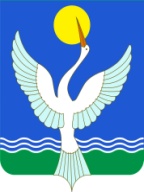 СОВЕТСЕЛЬСКОГО ПОСЕЛЕНИЯ  Чишминский сельсоветМУНИЦИПАЛЬНОГО РАЙОНАНовотроицкИЙ районРеспубликИ БашкортостанҠАРАР«15» декабрь2017 й.№  46РЕШЕНИЕ«15» декабря2016 г.